Tibbi annotasiya forması AMEA-5RESPUBLİKA ELMİ TƏDQİQATLARIN ƏLAQƏLƏNDİRİLMƏSİ ŞURASI        TƏDQİQATIN MƏZMUNUTəşkilatın adı Azərbaycan Respublikası Səhiyyə NazirliyiAzərbaycan Tibb UniversitetiSənədin növü Tibb üzrə Fəlsəfə Doktoru adını almaq üçünDissertasiya işininANNOTASİYASITədqiqat işinin adı Sümük metastazlarının diaqnostikasında və müalicə nəticələrinin qiymətləndirilməsində görüntüləmə  metodlarının roluTədqiqat işinin aid olduğu elmi problemin adı          Sümük metastazlarının diaqnostikasıQeydiyyata alındığı Elmi Şuranın adı Azərbaycan Tibb Universitetinin II Müalicə-profilaktika fakültəsinin  Elmi ŞurasıQeydiyyat tarixi Etika komissiyasının qərarıAzərbaycan Tibb Universiteti nəzdində Etik KomitəTel:+9945974527  Ünvan: Bakı ş.A.Qasımzadə küç.14İxtisas şifri 3224.01, 3225.01İxtisasın adı              Onkologiya, Şüa diaqnostikası və terapiyasıİcraçının statusu DoktorantİcraçıSalayeva Leyla Aydın qızııTəvəllüdü 26.01.1987Cinsi Qadınİş yeri və vəzifəsi ATU-nun Onkoloji Klinikası, Həkim-radioloqƏlaqəTel: 051 440 0420Mail: emilleyla2015@gmail.comElmi rəhbər 1.Azərbaycan Tibb Universiteti, Onkologiya kafedrasının müdiriAkademik Ə.T.Əmiraslanov2.  Azərbaycan Tibb Universiteti,  Şüa diaqnostikası və terapiyası kafedrasının müdiri, t.e.d., prof.M.C.SultanovaTədqiqatın yerinə yetiriləcəyi yerli təşkilatAzərbaycan Tibb Universiteti, Onkoloji KlinikaSəməd Vurğun  208Telefon: (+99412) 597-38-98, e-mail:admin@amu.edu.azTədqiqatın yerinə yetiriləcəyi xarici təşkilatŞəhər və ilBakı, 2021Koordinasiya şurasına ilkin və sonrakı müraciət tarixi AMEA qeydiyyat nömrəsi Qeydiyyat tarixi Maraqların toqquşmasıİşin adıSümük metastazlarının diaqnostikasında və müalicə nəticələrinin qiymətləndirilməsində görüntüləmə   metodlarının roluProblemNevroloji problemə  və xəstənin həyat keyfiyyətinin aşağı düşməsinə səbəb olan sümüyün metastatik zədələnmələrinin erkən aşkar olunması, zədələnmənin osteolitik və ya osteoblastik olması, müalicənin proqnozlaşdırılması şüa diaqnostik metodların istifadəsini zəruri edir.MəqsədTədqiqatın məqsədi sümük metastazlarının diferensial diaqnostikasında, müalicənin proqnozlaşdırılmasında və müalicə nəticlərinin  qiymətləndirilməsində  şüa diaqnostik müayinə üsullarının imkanlarını müəyyənləşdirməkdən ibarətdir.Obyekt və müdaxilələr – (xəstə qrupları və müdaxilələr prose-duralar)Ümumi xəstə sayı-170Əsas qrup:120 nəfər sümük metastazı olan onkoloji xəstə-Süd vəzi xərçəngi, prostat vəzi xərçəngi, ağciyər xərçəngi,renal hüceyrəli karsinoma, birincili şişin  naməlum  olduğu xəstələr.Nəzarət qrupu :50 xəstə- bu qrupa aiddir:-birincili sümük şişləri olan xəstələr-çoxsaylı mielom(multipl mielom)xəstələri- solitar sklerotikvə litik  sümük zədələnmələriBu xəstələrdə rentgenoqrafiya, KT, Osteossintiqrafiya ,PET/KT və laborator müayinələrin   (immunohistokimyəvi) nəticələrindən istifadə olunacaq. Əsas qiymətləndirmə kriteriyası və onun ölçmə metodu Süd vəzi xərçəngi, prostat vəzi xərçəngi, ağciyər xərçəngi,renal hüceyrəli karsinoma və  birincili şişin  naməlum  olduğu xəstələrdə vizuallaşan  sümük metastazlarının bənzər görüntü verən digər hallarla müqayisədə səciyyəvi diaqnostik kriteriləri-metastazın lokalizasiyası, tipi, ölçüsü və sayı  araşdırılacaq.Əlavə qiymətləndirmə kriteriyaları və onların ölçmə metodları Sümük metastazlarının tipi və immunohistokimyəvi markerlər arasında korrelyasiya tədqiq ediləcək. Açar sözlərRentgenoqrafiya, KT, Osteossintiqrafiya, PET/KT, sümük metastazlarıObyektinə görə işin növüKlinikMəqsədinə görə işin növü DiaqnostikaVaxta görə işin növü Retrospektiv, ProspektivKlinik tədqiqatın modeli Klinik sınaqObyekt – xəstələr (material) Ümumi xəstə sayı-170Əsas qrup:120 nəfər sümük metastazı olan onkoloji xəstə ;Nəzarət qrupu :50 nəfər sümük metastazı olmayan xəstələr qrupu Daxil etmə kriteriyaları18-65 yaşda onkoloji xəstələrÇıxarma kriteriyaları18 yaşdan kiçik və 65 yaşdan böyük  onkoloji xəstələrRandomizasiya üsuluSkelet sümüklərində metastatik ocaqların lokalizasiyası, tipini aşkar etmək üçün klinik, intsrumental  və  laborator üsulla müayinələr aparılacaqdır.Müdaxilənin növü Diaqnostik Müdaxilənin açıqlaması Diaqnostika:Rentgenoqrafiya (SHİMADZUFLEXAVİSİON)KT (Toshiba Asteion single slice, Toshiba Asteion multislice-128)Osteossintiqrafiya (SPECT/CT 670GE)PET/KT (Siemens Biograph mCT-S40 PET/CT)Laborator müayinələrStatistik və riyazi işləmlərStatistik analiz variasiya, diskriminant, korrelyasiya, isbatlı təbabət və ROC-analiz üsullarının tətbiqi ilə aparılacaqdır.AktuallığıSümük toxuması epitelial mənşəli şişlərin əsas metastatik obyekti  hesab olunur(1). Skelet metastazları bütün bədxassəli sümük şişlərinin 70-80 %-ni təşkil edir.Bütün xərçəng tipləri sümüyə metastaz verir, lakin ptostat ,süd vəzi xərçəngi, ağciyər , böyrək və tiroid xərçəngi metastazların 70-80 %-ni təşkil edir (2). Sümüklərin metastatik zədələnməsi xəstələrdə ağrı , patoloji sınıq, hərəkət məhdudluğu verməklə, həyat keyfiyyətini aşağı salır (3).  Metastatik zədələnmələrin  25 %-ə qədəri ağrısız olub,  radioloji  müayinələr  zamanı təsadüfən aşkarlanır və  3-4 % hallarda törəmənin ilkin lokalizasiyası məlum olmur (4).Sümük metastazı diaqnozu qoyulduqdan sonra aparılan müalicələr simptomların azalmasına və ağırlaşmların qarşısını almağa yönəldilir. Bu aspektdə metastazların erkən dövrdə  və müalicə üçün vacib kriterilərə əsaslanaraq diaqnostikası ağırlaşmaların  qarşısını almaq üçün çox əhəmiyyətlidir.Bunun üçün  hazırda bir çox şüa diaqnostik müayinə üsullarından istifadə edilir (5). Dəqiqliklə  seçilmiş radiodiaqnostik müayinə üsulları-ssintiqrafiya, PET-KT, tam bədən MRT müayinələri  metastatik ocaqların lokalizasiyasının və sayının təyin edilməsində, əlavə müayinə üsulları isə -rentgenoqrafiya, KT,MRT onların mövcudluğunun və  tipinin təyin edilməsində istifadə edilir(6,7). Ayrıca, laborator göstəricilər (hiperkalsiemiya),biopsiya, tumor-spesifik DNT mutasiyaları analizləridə bu aspektdə vacib əhəmiyyət daşıyır (8)Müasir ədəbiyyatlarda skeletin metastatik zədələnmələrinin standartlaşdırılmış diaqnostik taktikasının müəyyənləşdirilməsinin vacibliyi vurğulanır. Belə ki, sümük zədələnmələri zamanı aparılan müalicələrin, məs,  cərrahi müdaxilənin  nəticələri metastazların solitar olması və birincili zədələnmələrlə məhdudlaşdığı   hallarda  daha əlverişli olur(9). Naməlum şişlərin sümük metastazları mövcud olduğu zaman  xəstələrdə törəmənin ilkin ocağı histoloji tiplə identifikasiya edilir ki, bu da biopsiya tələb edir. Biopsiyanın nəticələrinin informativ hesab edilməsi sübut edilsə də, tədqiqatçılar biopsiyanın təklikdə 60% hallarda metastazın ilkin ocağının təyin edilməsində qeyri-informativ olduğunu  göstərirlər (9). Ədəbiyyatda skelet metastazları ilə qanda qələvi fosfataza və kalsiumun miqdarı arasında mövcud olan korrelyasiyalara dair araşdırmalar vardır və bu əlaqə sübut olunmuşdur. Lakin ilin ocağın immunohistokimyəvi markerləri və metastazın tipi arasında hər hansı əlaqənin mövcudluğu  haqqında məlumatlar azlıq təşkil edir (10). VəzifələrSkelet metastazlarının erkən diaqnostikası, müalicənin proqnozlaşdırılması və aparılmış  müalicənin nəticələrinin qiymətəndirilməsində şüa diaqnostika metodlarının informativliyinin dəyərləndirilməsiOxşar radioloji görüntü verən sümük zədələnmələri ilə müqayisədə sümük metastazlarının tipik diferensial diaqnostik radioloji kriterilərinin müəyyənləşdirilməsi Törəmənin ilkin lokalizasiyası məlum olmayan xəstələrdə skelet metastazlarının radioloji görüntüsünə  əsasən   birincili ocağın  müəyyənləşdirilməsiMetastazin radioloji görüntüsü və uyğun immunohistokimyəvi markerlər arasında korrelyasiyanın qiymətləndirilməsi.Orijinallıq (yeniliyi)Hazırkı tədqiqatın əvvəlkilərdən fərqi gözlənilən nəticələrin kliniki baxımdan daha əhəmiyyətli olacağı və skelet metastazlarının radioloji differensial diaqnostikasının daha səmərəli olacağıdır. Ayrıca, skelet metastazlarının müxtəlif tiplərinin  laborator qan göstəriciləri ilə  (qələvi fosfataza, kalsium səviyyəsi) korrelyasiyasına dair tədqiqatlar aparılsa da, uyğun immunohistokimyəvi markerlərlə korrelyasiyasına dair məlumatlar azlıq təşkil edir.  Gözlənilən nəticələr və onların elmi-praktik əhəmiyyətiSkelet metastazlarının aşkarlanmasında müxtəlif radiodiaqnostik metodlarla  tipik radioloji kriterilər dəyərləndiriləcək və ən optimal diaqnostik kombinasiya hazırlanacaq  Oxşar radioloji görüntü verən sümük zədələnmələri ilə müqayisədə sümük metastazlarının tipik diferensial diaqnostik radioloji kriteriləri işlənəcəkTörəmənin ilkin lokalizasiyası məlum olmayan xəstələrdə skelet metastazlarının radioloji görüntüsünə  əsasən irəli müayinələr daha korrekt təyin ediləcəkMetastazın radioloji görüntüsü (əsasən tipi)  və uyğun immunohistokimyəvi markerlər arasında tədqiq ediləcək  korrelyasiyanın nəticələri  müalicənin  proqnozlaşdırılmasında əhəmiyyət daşıyacaq .Maddi və texniki imkanlarAzərbaycan Tibb universitetinin və Milli Onkologiya mərkəzinin maddi-texniki  imkanları Tədqiqatın yerinə yetiriləcəyi yerAzərbaycan Respublikası Səhiyyə Nazirliyi Azərbaycan Tibb Universitetinin Onkoloji klinikasıİşin başlama vaxtı 2020İşin bitirmə vaxtı 2024İşin müddəti4 ilİşin mərhələləri    2021III kvartal – 2021 IV kvartalKafedra iclasında, Terapiya üzrə problem komissiyasında və fakultə elmi şurasında tibb üzrə fəlsəfə doktoru elmi dərəcəsinə iddia olunan dissertasiya mövzusu və planının müzakirəsi və təsdiqi aparılmışdır.2022 I kvartal – 2022 IV kvartal 1. Ədəbiyyat mənbələri ilə iş2. Retrospektiv materialın toplanması3. Şəxsi materialların toplanması, sistemləşdirilməsi və təhlili4. Kliniki materialların toplanması5. Elmi məqalələrin nəşr edilməsi 2023 Ikvartal – 2024 II kvartal 1. Elmi məqalələrin, tezislərin işlənməsi. 2. Əldə olunan məlumatların statistik işlənilməsi 3.  Dissertasiyanın tərtibi 4. Dissertasiya işinin sınaq müdafiəsi2024 III kvartal – 2024 IV kvartal 1. Dissertasiyanın son variantının hazırlanması və aprobasiya edilməsiƏdəbiyyatDavid Ulmert, Lilya Solnes, Daniyel Thorek. Contemporary approaches for imaging skeletal metastasisBone Res. 2015; 3Balaji Zacharia, Dhiyaneswaran Subramaniam, Jerin Joy. Skeletal Metastasis—an Epidemiological Study. Indian Journal of Surgical Oncology volume 9, pages46–51(2018)Filipa Macedo, Katia Ladeira, Filipa Pinho. Bone Metastases: An Overview.              Oncol Rev  . 2017 May 9;11(1):321.Airoldi G (2012) Cancer of unknown primary origin: utility and futility in clinical practice. Ital J Med 6:315–326Gerard J, Fional C., Garmel G Imaging of bone metastasis: An update World J Radiol . 2015 Aug 28;7(8):202-11.Costelloe CM, Rohren EM, Madewell JE Imaging bone metastases in breast cancer: techniques and recommendations for diagnosis. Lancet Oncol. 2009 Jun; 10(6):606-14.Bone metastases radiopharmaceuticals: an overview.Cuccurullo V, Cascini GL, Tamburrini O, Rotondo A, Mansi LCurr Radiopharm. 2013 Mar; 6(1):41-7.Bartosz Łukaszewski,Jerzy Nazar, Maciej Goch. Diagnostic methods for detection of bone metastases. Contemp Oncol (Pozn) . 2017;21(2):98-103.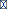 Andrea P., Giulio M., Maria Silvia S et al. Bone metastases of unknown origin: epidemiology and principles of management. Journal of Orthopaedics and Traumatology volume 16, pages81–86(2015)Costantino Errani1, Andreas F. Mavrogenis. Immunohistochemical evaluation of bone metastases NOWOTWORY J Oncol 2017; 67, 1: 1–Tədqiqatın hazırki vəziyyəti      Başlanma mərhələsindəİşlə əlaqədar çap olunan məqalələr Abstraktİşin adı:Sümük metastazlarının diaqnostikasında və müalicə nəticələrinin qiymətləndirilməsində görüntüləmə  metodlarının roluProblem:Nevroloji problemə  və xəstənin həyat keyfiyyətinin aşağı düşməsinə səbəb olan sümüyün metastatik zədələnmələrinin erkən aşkar olunması, zədələnmənin osteolitik və ya osteoblastik olması, müalicənin proqnozlaşdırılması  şüa diaqnostik metodların istifadəsini zəruri edir. Məqsəd:Tədqiqatın məqsədi sümük metastazlarının diferensial diaqnostikasında, müalicənin proqnozlaşdırılmasında və müalicə nəticələrinin qiymətləndirilməsində  şüa diaqnostik müayinə üsullarının imkanlarını müəyyənləşdirməkdən ibarətdir.Material və metodlar:Ümumi xəstə sayı-170Əsas qrup:120 nəfər sümük metastazı olan onkoloji xəstə-Süd vəzi xərçəngi, prostat vəzi xərçəngi, ağciyər xərçəngi,renal hüceyrəli karsinoma, birincili şişin  naməlum  olduğu xəstələr.Nəzarət qrupu :50 xəstə- bu qrupa aiddir:-birincili sümük şişləri olan xəstələr-çoxsaylı mielom(multipl mielom)xəstələri- solitar sklerotik və litik  sümük zədələnmələriBu xəstələrdə rentgenoqrafiya, KT, Osteossintiqrafiya ,PET/KT və laborator müayinələrin   (immunohistokimyəvi) nəticələrindən istifadə olunacaq. Əsas qiymətləndirmə kriteriyaları:Süd vəzi xərçəngi, prostat vəzi xərçəngi, ağciyər xərçəngi,renal hüceyrəli karsionma və  birincili şişin  naməlum  olduğu xəstələrdə vizuallaşan  sümük metastazlarının bənzər görüntü verən digər hallarla müqayisədə   səciyyəvi diaqnostik kriteriləri-metastazın lokalizasiyası, tipi, ölçüsü və sayı  araşdırılacaq.Əlavə qiymətləndirmə kriteriyaları:Sümük metastazlarının tipi və immunohistokimyəvi markerlər arasında korrelyasiya tədqiq ediləcək.  Açar sözlər:Rentgenoqrafiya,KT, Osteossintiqrafiya, PET/KT, sümük metastazlarıAbstract (in English)Name of studyThe role of  radiological diagnostic methods in the diagnosis of bone metastases and evaluation of treatment outcomesBackgraundEarly detection of metastatic bone damage, whether it is osteolytic or osteoblastic, leading to neurological problems and a decrease in the patient's quality of life, makes it necessary to use radiation diagnostic methods to predict treatment.ObjectiveThe aim of the study is to determine the feasibility of radiation diagnostic methods in the differential diagnosis of bone metastases, prognosis of treatment and evaluation of treatment outcomes.Material and methodsTotal number of patients-170Main group: 120 oncology patients with bone metastases - breast cancer, prostate cancer, lung cancer, renal cell carcinoma, patients with unknown primary tumor.Control group: 50 patients - belongs to this group:-Patients with primary bone tumors-multiple myelom patients- solitary sclerotic and lytic bone lesionsThe results of radiography, CT, osteoscintigraphy, PET / CT and laboratory tests (immunohistochemistry) will be used on these patients.Primary outcomeIn patients with breast cancer, prostate cancer, lung cancer, renal cell carcinoma, and other cases of bone metastases that are similar to those in which the primary tumor is unknown, specific diagnostic criteria — localization, type, size, and number of metastases — will be examined.Secondary outcomeA correlation between the type of bone metastases and immunohistochemical markers will be investigated.Key wordsRadiography, CT, Osteosyntigraphy, PET / CT, bone metastasesStudy type and design Clinical research,diagnostics, retrospective, prospective